CARTE DE VISITE COMMERCANTS / ARTISANS – MODELE SITE INTERNET NANCRAY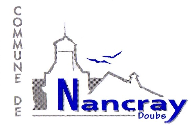 Document à compléter et à retourner à l’adresse mail suivante : contact@mairie-nancray25.fr Etiquette Commerces/Producteurs/Restauration :Adresse site internet à associer à l’image :     _____________________________________Etiquette Artisans et services :Adresse site internet à associer à l’image :     _____________________________________Explication des différents items à remplirChoisir l’étiquette adéquate (Commerces/Producteurs/Restauration ou Artisans et services)Garder le format taille de l’étiquette Garder la police, taille et couleur des caractèresConserver le nombre de ligne maxi autorisé pour la description de l’associationCopier le logo dans la zone de texte adéquateNe pas oublier de renseigner le site internet à lier à l’image pour y accéder directement en cliquant sur l’étiquette.